EMPLOYMENT OPPORTUNITY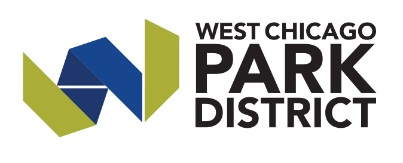 Position Title – Treehouse Childcare Attendant – Age 18+Location: West Chicago Park District Start Date: OpenSalary: $9.25 DOQHours/Days: Tuesday through Saturday 8:45 a.m. to 12 p.m.Contact: Melissa Medeiros – mmedeiros@we-goparks.orgGeneral Description:Under general supervision of the Facility Supervisor, the Treehouse Childcare Attendant will be responsible for providing overall supervision of children in attendance, and ensuring a safe, comfortable environment.  This is a part-time position with a variety of morning and evening hours Monday through Saturday. This is an at-will position.Qualifications:Candidate must be 18+ years of age.Candidate must have a high school diploma or GED or equivalent. Candidate must be CPR/AED certified within six (6) months of hiring (youth and infant).Candidate must complete DCFS mandated reporter training within sixty (60) days of hiring.Preference given to candidates with previous childcare and cash handling experience.Essential Duties & Responsibilities:Employee will perform all job tasks within the rules and guidelines of the West Chicago Park District’s safety program.Employee must be on time for all work assignments.Employee will set up sign-in table.Employee will process registrations and visits in district registration system.Employee will supervise children during play.Employee may have to care for infants.No diaper changing (locate parent if needed).Employee will not hold infants in lap for long periods of time.Employee will return all toys and equipment to proper place.Employee will attend all mandatory staff meetings.Employee will wear proper uniform at all times.Employee will find an acceptable substitute to cover shifts if not able to work.Employee will complete accident/incident forms as the need may arise and forward to Facility Supervisor within 24 hours of the incident.Employee will perform other duties as assigned by the supervisor.Secondary Duties & Responsibilities:Employee must create enthusiasm and interest in the Park District.Employee must maintain appropriate customer service.Employee must adhere to Park District policies and procedures as described in the Part-Time and Seasonal Personnel Policies Manual.Cognitive Considerations:Employee must be able to communicate effectively and clearly.Employee must be able to follow directions from the supervisor.Employee must be able to read, write, and organize materials.Employee must use good judgment and have safety awareness.Employee must be able to make decisions quickly and effectively.Employee must be able to trouble shoot issues and problems associated with the recreation department and facilities effectively and efficiently.Psychological Considerations:Employee may be required to enforce policies and procedures. Employee may have to interact with individuals under stressful conditions.Employee must be able to deal with multiple situations at the same time while recognizing priorities of the Park District.Employee must demonstrate leadership qualities to perform required work.Employee must be able to work in a team atmosphere, while promoting the Park District’s mission statement, vision and core values.Employee must maintain self-control and composure in difficult situations.Employee must have the ability to receive constructive criticism and/or supervision.Employee must have the ability to be flexible and adaptable to new situations.Employee must possess enthusiasm and drive with a desire to accomplish goals and objectives.Human relations skills are a plus.Environmental & Physical Demands:Employee must operate and handle assigned equipment.Employee must have the physical agility to maintain mobility from site to site and be able to perform moderate manual tasks.Employee may perform duties which include, but are not limited to prolonged lifting, standing, stooping, bending, twisting, and climbing for extended periods of time.Employee must be able to lift 25 pounds safely.Employee must wear rubber gloves when cleaning toys.Employee may have to work in a high noise level area.